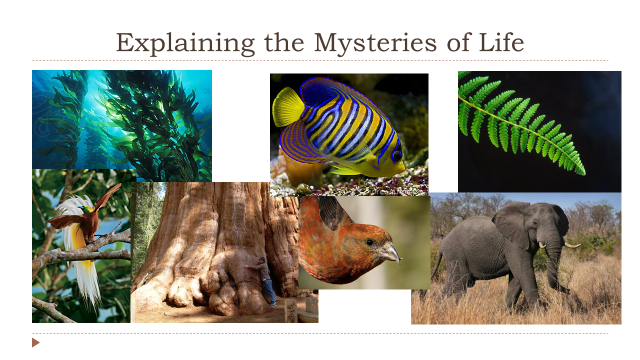 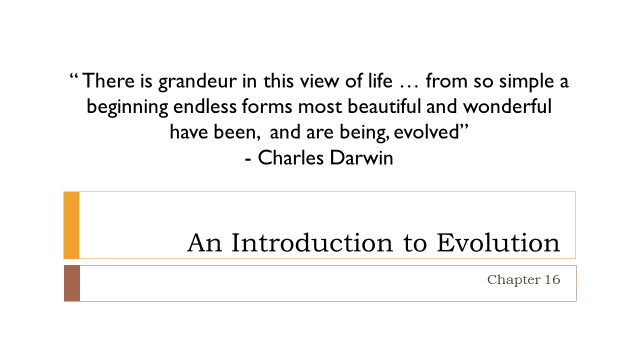 ______________________________________________________________         ____________________________________________________________________________________________________________________________         ____________________________________________________________________________________________________________________________         ____________________________________________________________________________________________________________________________         ______________________________________________________________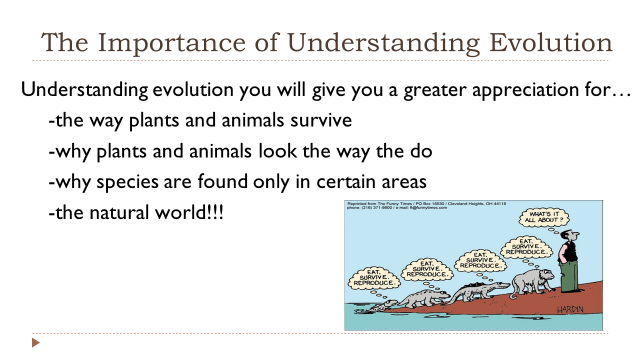 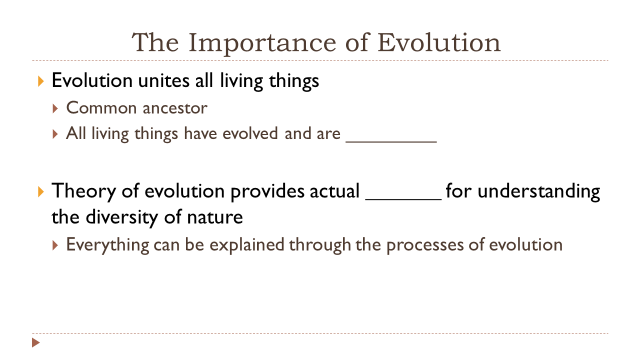 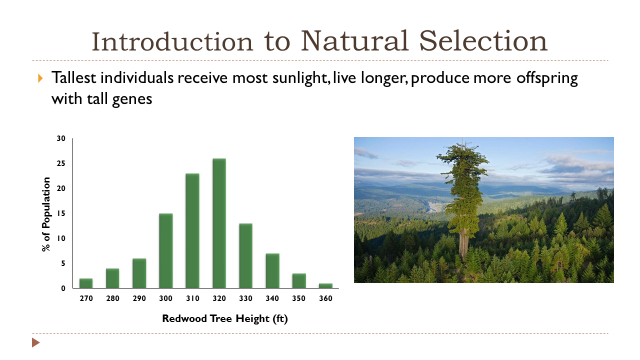 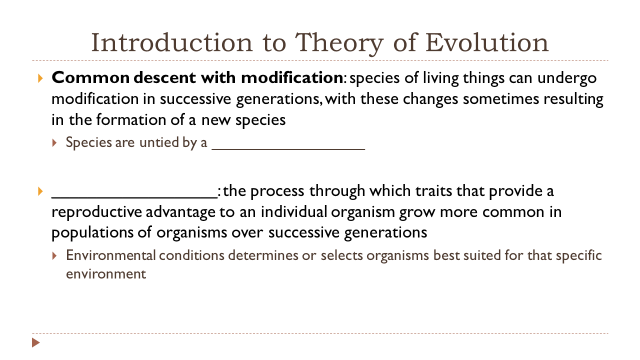 ______________________________________________________________         ____________________________________________________________________________________________________________________________         ____________________________________________________________________________________________________________________________         ____________________________________________________________________________________________________________________________         ______________________________________________________________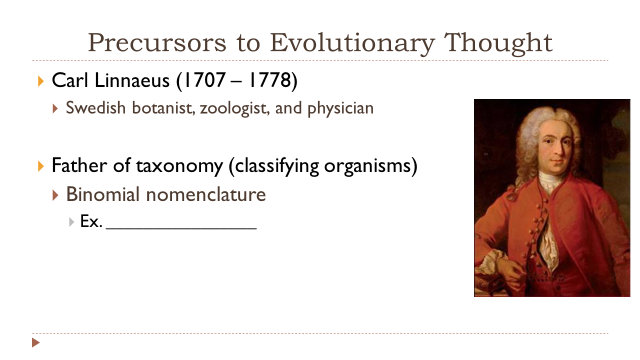 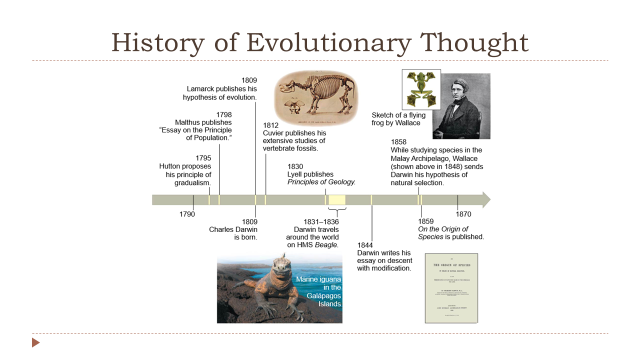 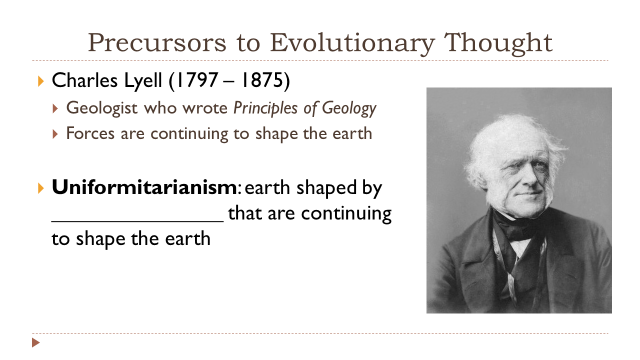 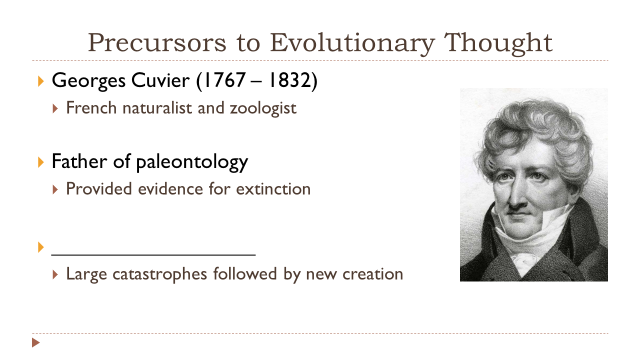 ______________________________________________________________         ____________________________________________________________________________________________________________________________         ____________________________________________________________________________________________________________________________         ____________________________________________________________________________________________________________________________         ______________________________________________________________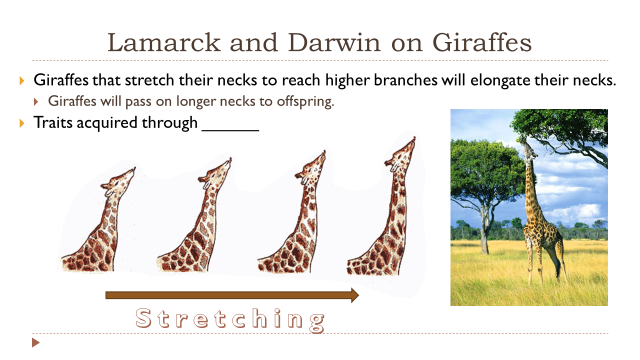 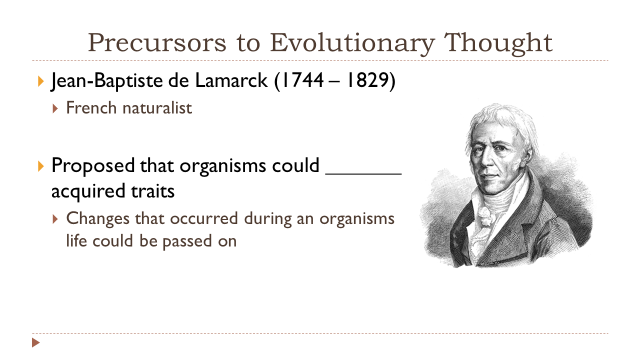 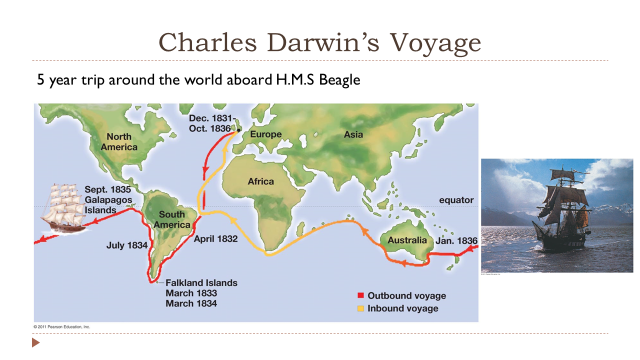 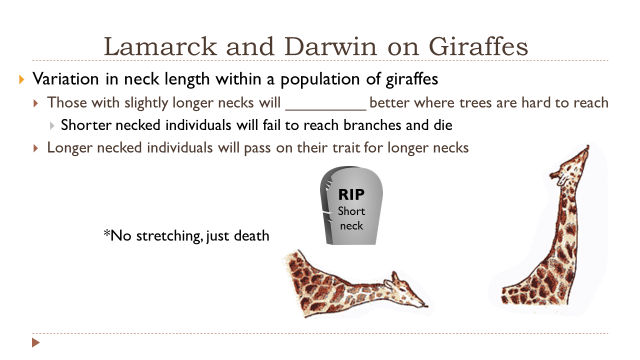 ______________________________________________________________         ____________________________________________________________________________________________________________________________         ____________________________________________________________________________________________________________________________         ____________________________________________________________________________________________________________________________         ______________________________________________________________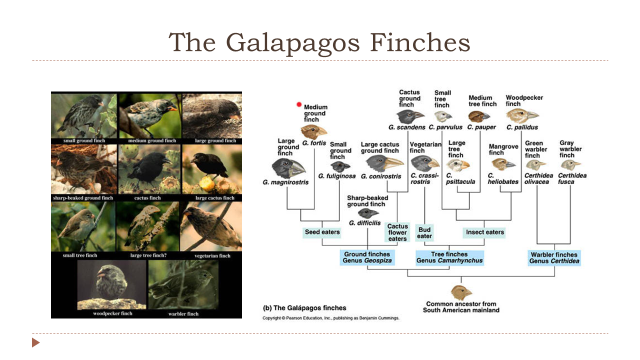 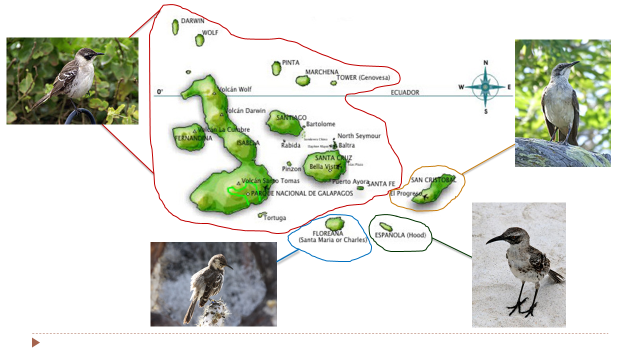 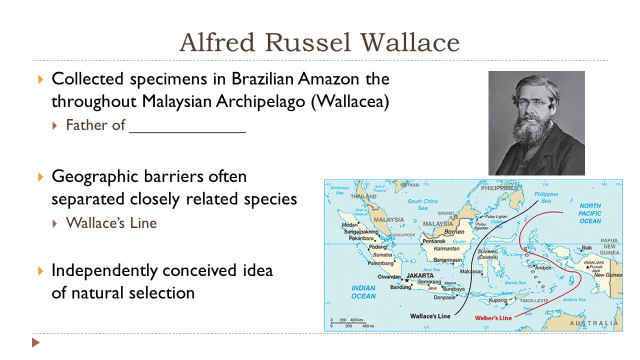 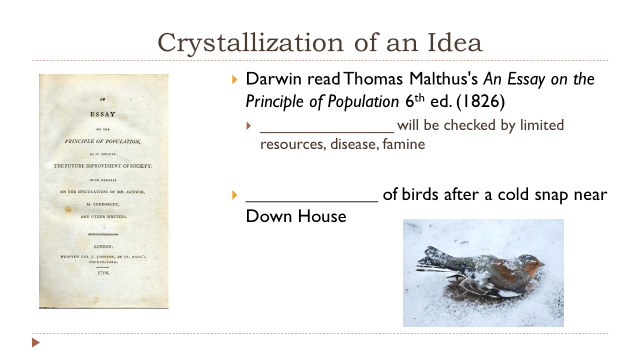 ______________________________________________________________         ____________________________________________________________________________________________________________________________         ____________________________________________________________________________________________________________________________         ____________________________________________________________________________________________________________________________         ______________________________________________________________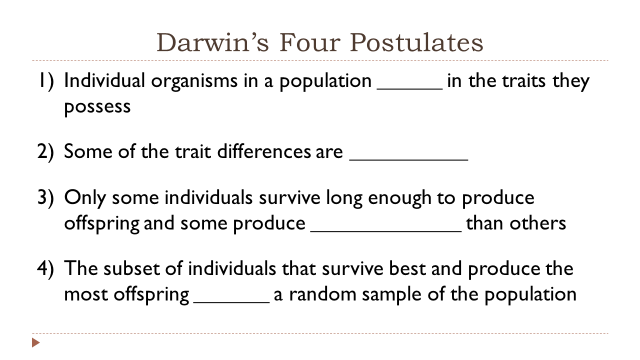 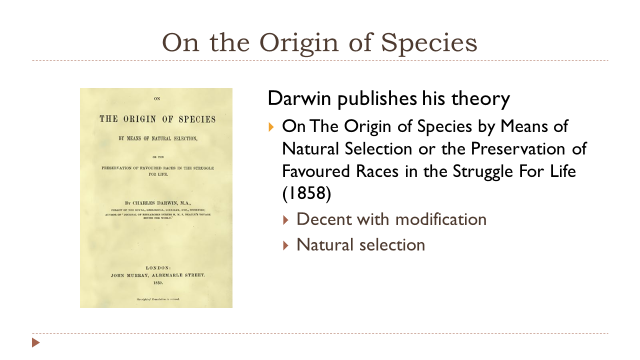 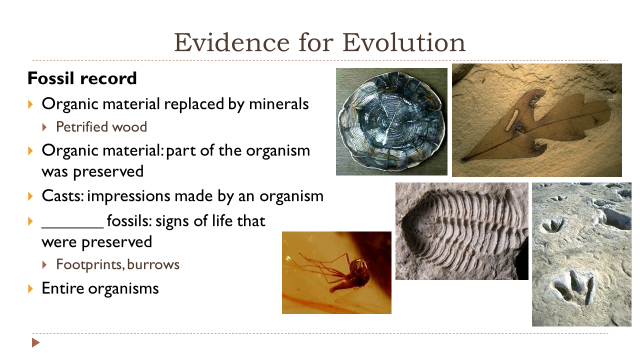 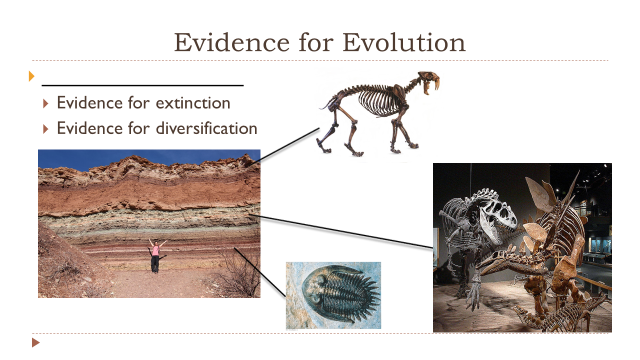 ______________________________________________________________         ____________________________________________________________________________________________________________________________         ____________________________________________________________________________________________________________________________         ____________________________________________________________________________________________________________________________         ______________________________________________________________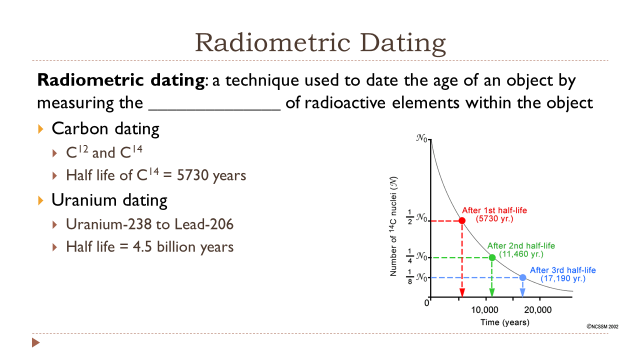 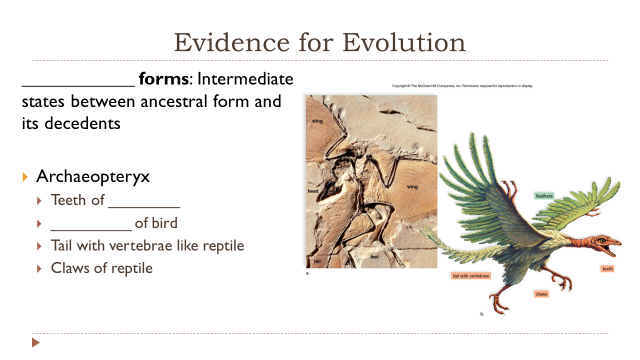 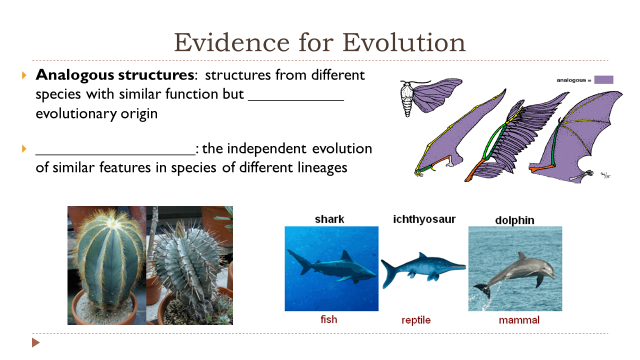 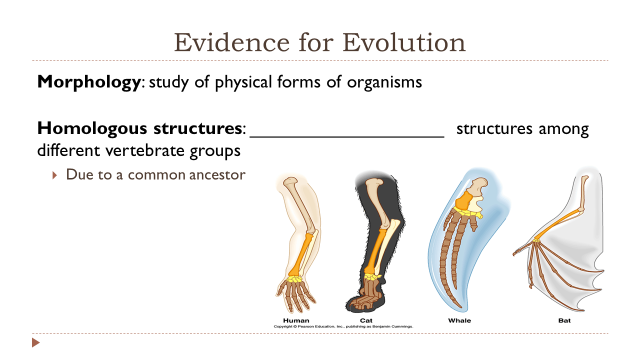 ______________________________________________________________         ____________________________________________________________________________________________________________________________         ____________________________________________________________________________________________________________________________         ____________________________________________________________________________________________________________________________         ______________________________________________________________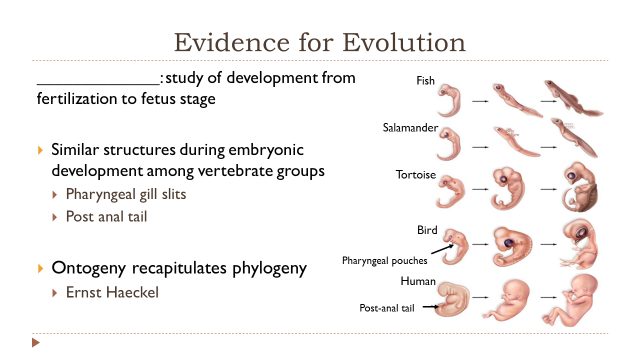 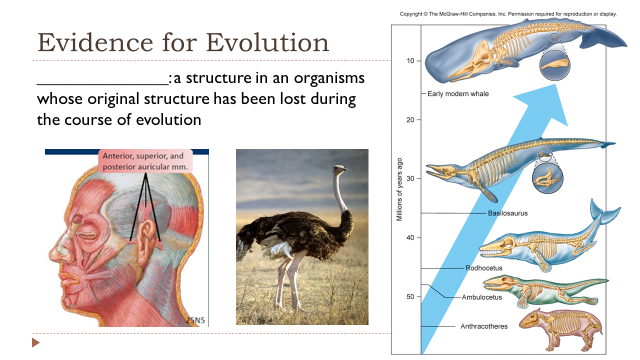 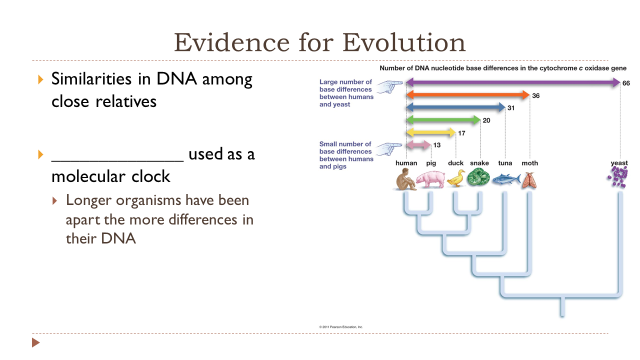 ______________________________________________________________         ____________________________________________________________________________________________________________________________         ____________________________________________________________________________________________________________________________         ____________________________________________________________________________________________________________________________         ____________________________________________________________________________________________________________________________         ____________________________________________________________________________________________________________________________         ____________________________________________________________________________________________________________________________         ____________________________________________________________________________________________________________________________         ____________________________________________________________________________________________________________________________         ____________________________________________________________________________________________________________________________         ____________________________________________________________________________________________________________________________         ____________________________________________________________________________________________________________________________         ______________________________________________________________